סיפורו של סימפסון מובא כאן ע"מ להדגיש את ההבדל בין המשפט הפלילי, בו סימפסון נמצא זכאי, לבין המשפט האזרחי בו הוא נמצא חייב.סיפורו של סימפסון מרתק גם משום שהוא נותן לנו הצצה למספר אספקטים של שיטת המשפט האמריקאי:שיטת המושבעים באה לידי ביטוי קיצוני. בחירת המושבעים נתקלה בקושי משמעותי כיוון שרוב תושבי קליפורניה צפו במרדף שהתנהל מיד אחרי הרצח ושמעו דיווחים לפיהם סימפסון רצח את אשתו ומאהבה. ההגנה טענה שכל המושבעים הללו 'נגועים' ודעתם מוטית כנגד סימפסון. ההגנה הצליחה להביא לבחירת חבר מושבעים שרובו שחור, מה שהיווה כנראה גורם משמעותי מאוד בזיכוי של סימפסון.הפרדת הרשויות הקיצונית בארה"ב ושמירת זכויות האזרח, באו לידי ביטוי בהאשמות שהוטחו במשטרת לוס-אנג'לס ובעובדה שהמושבעים קיבלו את גרסת ההגנה, שטענה שהמשטרה 'שתלה' את הראיות כנגד סימפסון.או. ג'יי. סימפסון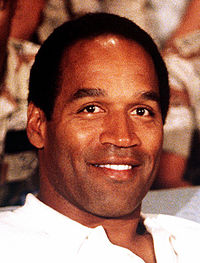 מתוך ויקיפדיה, האנציקלופדיה החופשיתסימפסון, 1990אורנת'ל ג'יימס סימפסון (באנגלית: Orenthal James Simpson) (נולד ב-9 ביולי 1947), ידוע בראשי התיבות "או. ג'יי" (O.J.) ומכונה "המיץ" (The Juice), שחקן פוטבול מפורסם, אחד הרצים האחוריים (running back) הטובים בתולדות המשחק, ששיחק גם בקולנוע (בין השאר בסדרת סרטי "האקדח מת מצחוק"). מעל כל אלה, ידוע סימפסון היום בעיקר כמי שהואשם בשנת1994 ברצח אשתו לשעבר ניקול בראון וחברה רונלד גולדמן. סימפסון זוכה מאשמת הרצח הפלילית ב-1995, לאחר אחד המשפטים המתוקשרים ביותר בהיסטוריה האמריקאית, אולם נמצא אחראי למותם במשפט האזרחי ב-1997 וחויב בתשלום פיצויים למשפחות הקרבנות.נשלח למאסר ממושך בדצמבר 2008 בעקבות פרשה פלילית מאוחרת יותר.קריירה ספורטיבית וקולנועיתסימפסון התפרסם לראשונה כשחקנה של אוניברסיטת דרום קליפורניה ב-1967-1968. בשתי העונות נבחר לקבוצה הכל-אמריקאית (all-american) של המכללות והוביל את ליגת המכללות במספר יארדים שרץ עם הכדור (rushing). ב-1968 קבע שיא מכללות (1,709) בקטגוריה זו, הוסיף 22 טאצ'דאונים וזכה בגביע הייזמן היוקרתי, הפרס היוקרתי ביותר לשחקן בפוטבול מכללות.ל-NFL נכנס כבחירה מספר אחת בדראפט של 1969, לקבוצת הבאפלו בילס. ב-1973 היה השחקן הראשון בתולדות הליגה שרץ למעלה מ-2,000 יארדים בעונה אחת. הוא שיחק בשישה משחקי פרו בול (ה"אול סטאר" של ה-NFL) והוכנס ב-1985 להיכל התהילה של המשחק המקצועני.לאחר פרישתו פנה לעסוק במשחק, בין השאר במיני-סדרה "שורשים" ובטרילוגיה הקומית האקדח מת מצחוק. כמו כן היה פרשן בשידורי פוטבול בטלוויזיה ומנחה אורח של התוכנית סאטרדיי נייט לייב.הרצח והמשפטיםאשתו לשעבר של סימפסון, ניקול בראון וחברה רונלד (רון) גולדמן נמצאו מתים מחוץ לדירתם ב-12 ביוני 1994. סימפסון קושר במהרה לרצח וכתב אישום הוגש נגדו. הוא לא הסגיר את עצמו למשטרה, אלא הובא למעצר לאחר מרדף משטרתי, שנערך בנסיעה איטית. המרדף, המעצר ודיוני המשפט לאחר מכן, הועברו כולם בשידור חי למיליוני צופים. סימפסון שכר להגנתו כמה מן הפרקליטים הידועים ביותר בארצות הברית, ובהם ג'וני קוקרן (שעמד בראש צוות ההגנה),אלן דרשוביץ ואף. לי ביילי. טענה מרכזית של ההגנה הייתה שהמשטרה שתלה ראיות כדי להפליל את סימפסון.בפסק הדין, שניתן ב-3 באוקטובר 1995, צפתה למעלה ממחצית אוכלוסיית ארצות הברית. מצא חבר המושבעים את סימפסון לא אשם בשתי הרציחות.המתח בין שחורים ולבנים בארצות הברית היה גורם משמעותי במשפט עצמו (שבו עלתה לדיון שאלת גזענותו של הבלש שעמד בראש צוות החקירה המשטרתי) וביחס הציבור אליו. בסקרי דעת קהל נמצא שרוב השחורים סברו כי סימפסון אינו אשם, או שלא היו בטוחים באשמתו, ואילו רוב הלבנים סברו כי ביצע את מעשי הרצח. יש התולים את זיכויו של סימפסון בעובדה שתשעה משנים עשר המושבעים היו שחורים.הזיכוי הפלילי לא חתם את הדיון המשפטי בפרשה. אביו של גולדמן תבע את סימפסון בבית דין אזרחי בקליפורניה, על גרימת מות השניים, וזכה בדין. אולם סימפסון לא שילם את הפיצויים שנפסקו (33.5 מיליון דולר), והמשיך להתקיים מהפנסיה שלו כשחקן NFL, שלפי חוקי מדינת קליפורניה אין להחרימה כדי לשלמם. לאחר מכן עבר להתגורר במיאמי שבפלורידה, מדינה שבה החוק מקשה על החרמת ביתו של אדם כדי לשלם חוב.מאבק משפטי נוסף ניהל סימפסון עם הוריה של בראון, שתבעו משמורת על שני ילדיהם. לבסוף נפסק בשנת 2000 כי הילדים ישארו בחזקת אביהם.בנובמבר 2006 נודע כי סימפסון עמד לפרסם ספר בשם "אילו הייתי עושה זאת" (If I did it), ובו ספק תיאור בדיוני, ספק הודאה ברצח. לאחר מחאה ציבורית רבה, ביטלה ההוצאה לאור את הופעת הספר. [1]. חובותיו של סימפסון למשפחות הקרבנות גרמו להעברת הזכויות על הספר למשפחות הקרבנות, לאחר שהוכיחו כי מדובר בהכנסה כספית בפוטנציה. הספר יצא לאור בחודש ספטמבר 2007 תחת הכותרת "אילו הייתי עושה זאת: וידויו של רוצח", ונחשב בארצות הברית כרב מכר. [1]השוד בלאס וגאס וההרשעהבספטמבר 2007 נעצר סימפסון בחשד שהוא וקבוצת אנשים נוספת נכנסו לחדר במלון בלאס וגאס ושדדו באיומי נשק חם מזכרות ספורט, סימפסון הועמד למשפט ובאוקטובר 2008 נמצא אשם בשורת אישומים חמורים שהוגשו נגדו. ב-5 בדצמבר 2008 נידון סימפסון ל-33 שנות מאסר בפועל בגין שוד ונסיון חטיפה. השופטת אמרה שסימפסון נהג ביהירות ובטיפשות. סימפסון יוכל להגיש בקשה לשחרור מוקדם לאחר תשע שנות מאסר.[2].